Whitewright Area Chamber of Commerce  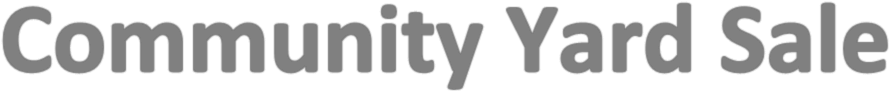 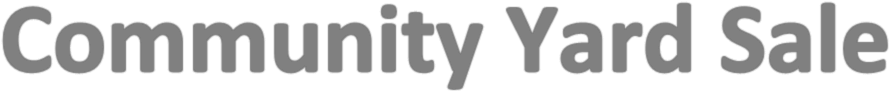 Friday, May 12th and Saturday, May 13th, 2023 8:00 AM – 2:00 PM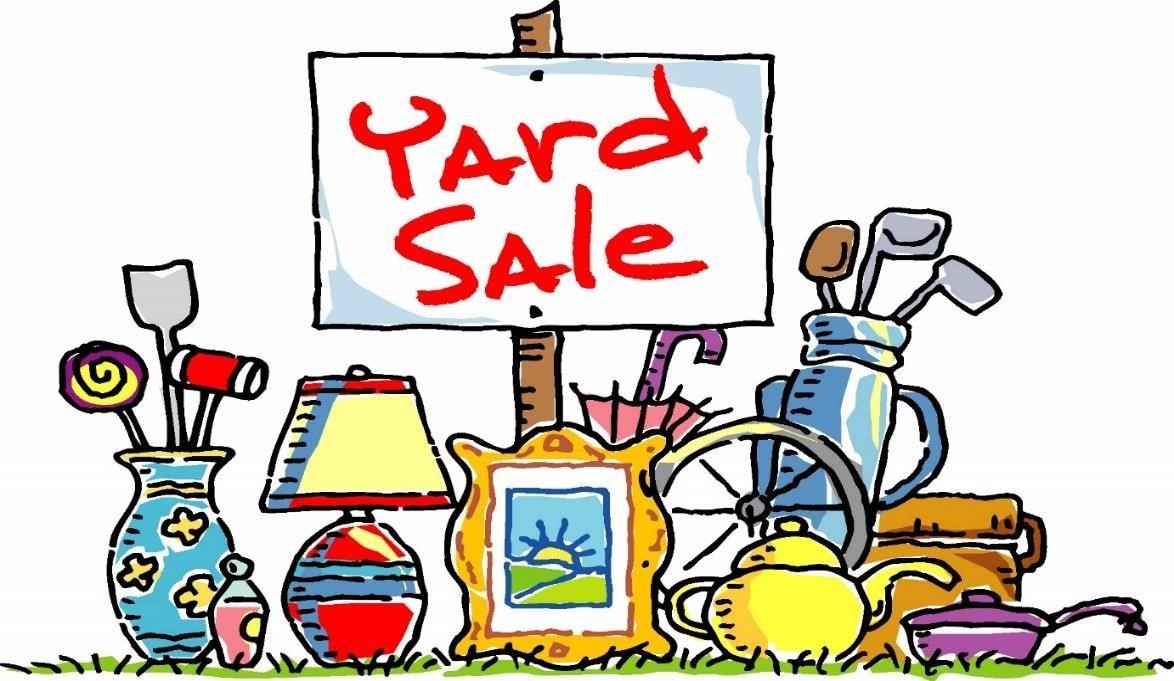 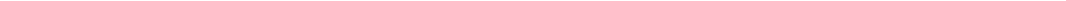 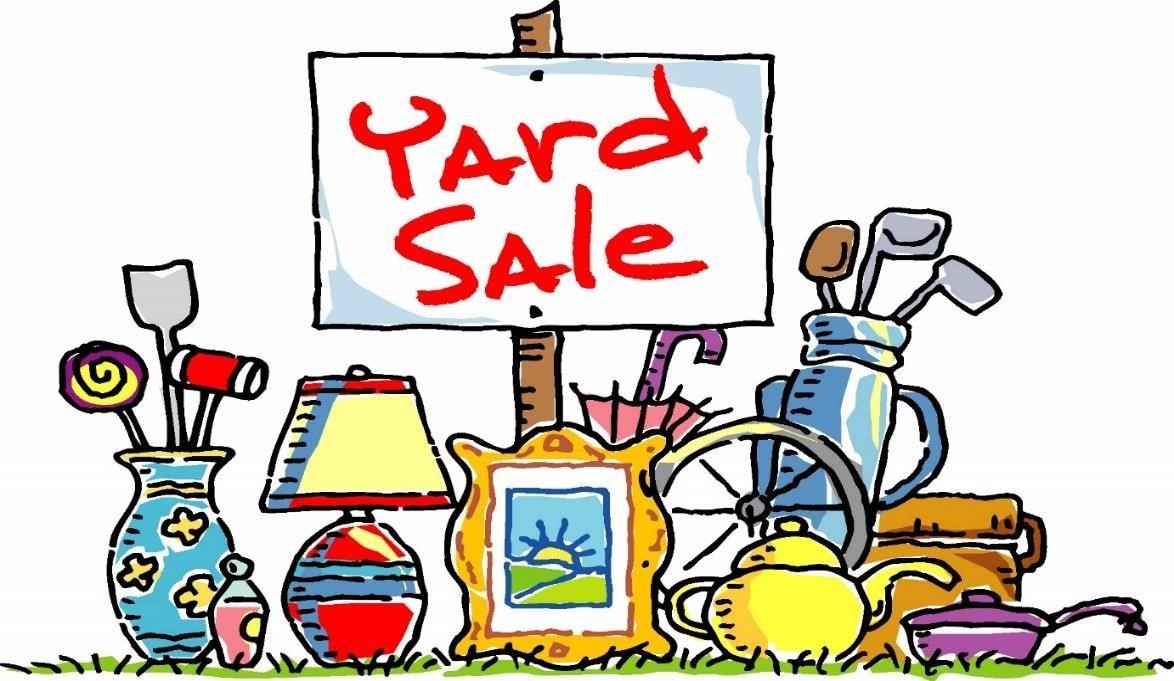 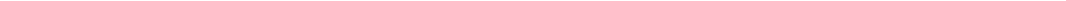 Get your Yard Sale map early at the Whitewright Visitors Center and City Hall beginning Thursday, May 11th or online at www.whitewright.org   Maps available at each sale site day of Yard Sales.  Shoppers get your map stamped at each site visited, maps with most stamps will be entered in Drawing for a chance to win a Prize!  Turn your maps into Visitor’s Center 113 W. Grand or City Hall 206 W. Grand by Wednesday, May 17th, 2023 Include your name and contact number on your map.Visitor Center open Monday – Friday from 10:00 AM to 2:00 PM.  903.364.2000 Maps can be dropped off in the black drop box to left of front door.  